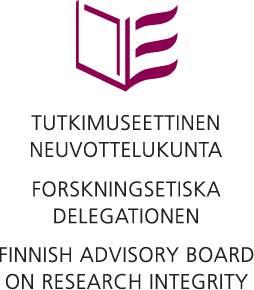 27.6.2013Modell till meritförteckning för forskareForskningsetiska delegationen (TENK), Finlands universitet UNIFI rf, Rådet för yrkeshögskolornas rektorer Arene rf samt Finlands Akademi har i samråd gjort upp en modell till meritförteckning, som uppfyller kriterierna för god vetenskaplig praxis för användning vid finländska forskningsorganisationer.  DefinitionModellen till meritförteckning för forskare är avsedd att vägleda den som gör upp en meritförteckning så att meriterna skulle framgå så fullständiga som möjligt, vara sanningsenliga och jämförbara. På detta sätt säkerställer man att även vid uppgörande av en meritförteckning följs god forskningspraxis. En misstanke om överdifter eller förvrängning kan leda till en utredning om avvikelse från god vetenskaplig praxis.En meritförteckning, även kallad CV (curriculum vitæ) är ett sammandrag av en persons studie- och arbetskarriär, akademiska och övriga kvalifikationer. När en sådan förteckning bifogas till ansökningshandlingarna skall den ses som ett officiellt dokument, vars uppgifter vid behov bör kunna verifieras..Organisationer och examina bör namnges med deras officiella benämningar resp. namn; ifråga om arbetsuppgifter bör av arbetsgivaren eller finansiären  definierade benämningar användas. Översättningar av dessa skall vara auktoriserade, namn som respektive organisation själv använder eller på annat sätt motiverade; översättningar som personen själv gjort skall inte användas. En forskare skall i förteckningen ge en uttömmande presentation av sina meriter och bindningar, som är relevanta och ändamålsenliga i respektive ansökningssituation och med avseende på forskarens karriärfas.   I Finland ställer forskningsorganisationer och instanserna som finansierar forskning krav på att de ansökningshandlingar (ansökan, meritförteckning, publikationsförteckning, portfolio) som inlämnas eller uppgörs i respektive forskargemenskap, ska följa principerna för god vetenskaplig praxis. Vid misstanke om att forskaren överdriver eller förvanskar sina meriter i CVn, övriga ansökningshandlingar eller översättningar av dessa, kan fallet behandlas enligt forskningsetiska delegationens anvisningar (God vetenskaplig praxis och handläggning av misstankar om avvikelser från denna, TENK 2012).  En modell till meritförteckning på finska, svenska och engelska för forskare finns på forskningsetiska delegationens webbplats, www.tenk.fi.  Innehållet och ordningen för presentation av merituppgifternaDet rekommenderas att den nedan beskrivna ordningsföljden när det gäller presentationen av meritförteckningsuppgifterna används, för att det ska vara möjligt att opartiskt och rättvist ta ställning till  och jämföra olika forskares meriter inbördes.Fullständigt namn och datum på cv:tefternamn (även tidigare), förnamnköndatum då cv:t har skrivitsFödelsedatum och -ort, medborgarskap, nuvarande hemortfödelsedatum och -ortmedborgarskapnuvarande bostads-/hemort (kontaktuppgifter ska ges vid behov)Avlagda examina och akademiska titlarexamensbenämningar(den senaste först), läroinrättning, huvudämne, datum för beviljande av examen och orten för detta (kontaktuppgifter för kontroll av den högsta avlagda examen)docenttitel: vetenskapsgren, universitet/högskola, utnämningsdatum (obs! docenttitel på engelska är Title of Docent)Övrig utbildning, övriga kvalifikationer och färdigheterövrig examensinriktad utbildning, behörighets- eller kompletterande utbildning: utbildningens benämning, omfattning, arrangör, datum för inledandet och avslutningsdatum (förväntat)övriga färdigheterSpråkkunskapermodersmålövriga språk: uppnådd kompetensnivå med datum för diplom, eller egen bedömning av språkförmågan
För stöd vid  egen bedömning av språkförmågan kan man om man så önskar använda anvisningar för ifyllande av Europass-språkpass: http://europass.cedefop.europa.eu/fi/documents/language-passport/templates-instructions, s.4)Nuvarande arbetsuppgifternuvarande arbete (arbetsuppgifter även på finska/svenska), arbetsgivare och -plats, datum för arbetsförhållandets början och slut (eventuellt deltidsarrangemang måste anges; vid behov ges en kortfattad beskrivning av arbetsuppgifterna)uppgift om i vilken fas av forskarkarriären den sökande befinner sig, om detta inte framgår av det redan framförda: 1) doktorandutbildning, 2) forskande doktor, 3) självständig forskare, 4) längre hunnen forskare (professor, forskningschef) för forskare med stipendium: stipendiegivare, stipendiets syfte och finansieringsperiodbetr. studerande på heltid: studieplats och huvudämnebisysslor och annat av relevans för ansökningen, samt bindningar (t.ex. inom ett företag)Tidigare yrkeskarriär och avbrott i dennatidigare anställningar/tjänster och finansieringsperioden för stipendier( den senaste först) inkl. längre utlandsvistelse: arbetsuppgifter, arbetsgivare och -plats, datum för anställningsförhållandets början och slut (eventuellt deltidsarrangemang måste anges; vid behov ges en kortfattad beskrivning av arbetsuppgifterna)tidigare bisysslor och annat av relevans för ansökningen, samt bindningar (t.ex. inom ett företag)avbrott i karriären: familjeledighet, avbrott för militär- eller civiltjänst, annan ledighet med datum anges), annan ev. orsak.  Observera att meddela om dessa omständigheter är frivilligt, men uppgifterna kan inverka gynnsamt på utvärderingen av ansökan och på forskarens valbarhet, ifall det som eftersöks är en forskare i ett specifikt skede av karriären.Forskningsfinansiering och erfarenheter av handledning och forskningsledaruppgifterbetydande forskningsfinansiering (stipendier, anslag): beviljande instans, finansieringsperiod och beloppmedverkan i uppgörandet av finansieringsansökningar för forskningsgrupp (namnet på den ansvariga chefen)ledning av forskningsarbetehandledning av post doc-studerande (antalet adepter eller personernas namn och examensår, ansvarig/assisterande handledare)erfarenhet som officiellt nominerad handledare för studerande för grundexamen samt fortbildningsstuderande (jfr ovan)Meriter som lärare och lärarerfarenhet (kompletteras vid behov med en portfolio om undervisningen)pedagogisk skolning och -kompetensplanering och realisering av undervisning, omfattning, nivå, tidsperiodutveckling av undervisningsmetoderhandledning av examensarbetenutbildningsmeriter som förvärvats inom skolning om vetenskaplig praxis och ansvarsfylld forsknings- och innovationsverksamhetpris och belöningar för god undervisningVetenskapliga belöningar och hedersbetygelserPris och utmärkelser för vetenskapliga, konstnärliga eller forskningsmässiga förtjänster eller utmärkelser som beviljats för framgångsrik akademisk karriärÖvriga vetenskapliga/akademiska meriterinsatser som förgranskare resp. opponent för avhandlingar, medlemskap i nämnder för bedömning av doktorsavhandlingar (utomlands)bedömning av vetenskaplig/konstnärlig  kompetens (ex. docentvärdighet)medverkan som internationell expert i referentgranskning  (”peer evaluation”) av finansieringsansökningar (ex:  European Research Council)medlemskap i vetenskapliga samfund och förtroendeuppdrag i sådanamedlemskap i nationella/internationella expert-, bedömnings- eller ledningsgrupper samt andra sakkunniguppdragmedverkan i redaktionskommittéer för vetenskapliga publikationsserier och tidskrifter eller (chefs)redaktörsuppdrag i sådanauppdrag som bedömare (”referee”) för vetenskapliga tidskrifteruppdrag i högskolors eller forskningsorgans administrations- eller arbetsgrupper, andra uppdrag i  högskolsamfundetviktigare internationella föredrag som inbjuden talareForskningsinsatsernas betydelse för vetenskapen och samhällettotalantal publicerade verk och t.ex. de tio viktigaste och/eller mest citerade artiklarna  enligt en för vetenskapsområdet relevant databas (förteckning över publikationerna enligt UvKMs klassificering bifogas som appendix)  konstnärliga arbeten och processermeriter i anslutning till produktion och distribution av forsknings- och informationsmaterialmeriter i anslutning till utnyttjande av forskningsresultatIPR meddelanden, patentansökningar och annan kommersialisering (ex: spin off- företag och varumärken))Förtroendeuppdrag och meriter i samhälletde viktigaste förtroendeuppdragen, expertinsatserna och uppgifterna i samhället (även vetenskapsbaserade policy advice-uppdrag)övriga samhälleliga meriter, hederstitlar, och (valbart) finländsk militär grad 
14. Övriga meriter